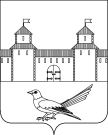 от 21.12.2015  № 766-п«О межведомственной комиссии по взаимодействию органов исполнительной власти Сорочинского городского округа, территориальных органов федеральных органов  исполнительной власти и организаций всех форм собственности по вопросам оплаты труда, уплаты налогов и страховых взносов, снижению неформальной занятости, а также повышения уровня рентабельности и сокращения количества убыточных организаций»    В соответствии с Указом Губернатора Оренбургской области от 28.08.2013 г. № 819 – ук  « О межведомственной комиссии по вопросам оплаты труда, уплаты страховых взносов и снижения неформальной занятости», в целях взаимодействия и координации деятельности  органов исполнительной власти Сорочинского городского округа, территориальных органов федеральных органов исполнительной власти и организаций всех форм собственности по обеспечению социальной защищенности работающего населения в части оплаты труда работников, полноты собираемости налогов и страховых взносов в бюджетную систему Российской Федерации и в государственные внебюджетные фонды, снижения неформальной занятости, а также повышения уровня рентабельности и сокращения количества убыточных организаций» и в соответствии с Законом Оренбургской области от 15.12.2014 года № 2824/781 – V - ОЗ «Об объединении муниципальных образований Сорочинского района Оренбургской области с городским округом город Сорочинск», руководствуясь статьями 32, 35, 40 Устава муниципального образования Сорочинский городской округ, администрация Сорочинского городского округа Оренбургской области постановляет:1. Создать межведомственную комиссию по взаимодействию органов исполнительной власти Сорочинского городского округа, территориальных органов федеральных органов исполнительной власти и организаций всех форм собственности по вопросам оплаты труда, уплаты налогов и страховых взносов, снижению неформальной  занятости, а также повышения уровня рентабельности и сокращения количества убыточных организаций и утвердить в составе согласно приложению № 1.2. Утвердить положение о межведомственной комиссии по взаимодействию органов исполнительной власти, территориальных органов федеральных органов исполнительной власти и организаций всех форм собственности по вопросам оплаты труда, уплаты налогов и страховых взносов, снижению неформальной занятости, а также  повышения уровня рентабельности и сокращения количества убыточных организаций согласно приложению № 2. 3.Признать утратившим силу постановление администрации города Сорочинска от 19.01.2015 года  №  2-п «О межведомственной комиссии по взаимодействию органов исполнительной власти города, территориальных органов федеральных органов исполнительной власти  и организаций всех форм собственности».4. Контроль за исполнением настоящего постановления оставляю за собой.5. Постановление вступает в силу со дня его  официального опубликования.       Глава муниципального образования  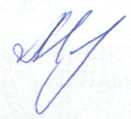       Сорочинский  городской округ                                       Т.П. МелентьеваРазослано: в дело, прокуратуре, Управлению финансов, отделу по экономике, членам комиссии, Глущенко В.М, Вагановой Е.В.                                                                           Приложение № 1                                                                           к постановлению                                                                                 администрации Сорочинского                                                                           городского округа                                                                           Оренбургской области                                                                           от 21.12.2015 № 766-пСОСТАВмежведомственной комиссии по взаимодействию органов исполнительной власти Сорочинского городского округа, территориальных органов федеральных органов исполнительной власти и организаций всех форм собственности по вопросам оплаты труда, уплаты налогов и страховых взносов, снижению неформальной занятости, а также повышения уровня рентабельности и сокращения количества убыточных организаций:ПОЛОЖЕНИЕмежведомственной комиссии по взаимодействию органов исполнительной власти Сорочинского городского округа, территориальных органов федеральных органов исполнительной власти и организаций всех форм собственности по вопросам оплаты труда, уплаты налогов и страховых взносов, снижению неформальной занятости, а также повышения уровня рентабельности и сокращения количества убыточных организаций.Общие положения. Межведомственная комиссия по взаимодействию органов исполнительной власти  Сорочинского городского округа, территориальных органов федеральных органов исполнительной власти и организаций всех форм собственности по вопросам оплаты труда, уплаты налогов и страховых взносов, снижению неформальной занятости, а также повышения уровня рентабельности и сокращения количества убыточных организаций (далее – межведомственная комиссия) является коллегиальным органом. Межведомственная комиссия в своей деятельности руководствуется Конституцией РФ, законодательством Российской Федерации и Оренбургской области, а также настоящим положением. Цель  комиссии 2.  Основной целью комиссии является Ликвидация задолженности по выплате заработной платы, повышение уровня реальной заработной платы, легализация трудовых отношений, связанных с установлением и осуществлением работодателем выплат работникам за их труд; Полнота собираемости налогов и страховых взносов в бюджетную систему Российской Федерации; Повышение уровня рентабельности и сокращения количества убыточных организаций; Снижение неформальной занятости.Задачи и функции комиссии 3.1. Проведение анализа уровня реальных доходов населения города, причин возникновения задолженности по выплате заработной платы, уплате налогов, страховых взносов, эффективности работы по снижению неформальной занятости, а также повышение уровня рентабельности и сокращения количества убыточных организаций.3.2. Выработка и реализация мер, направленных на ликвидацию задолженности по выплате заработной платы, уплате налогов, страховых взносов.3.3. Обеспечение взаимодействия с территориальными органами исполнительной власти, федеральными органами исполнительной власти, общественными  организациями и организациями всех форм собственности по вопросам оплаты труда, уплаты налогов и страховых взносов, снижению неформальной занятости, а также повышение уровня рентабельности и сокращение количества убыточных организаций.3.4. Отбор организаций, индивидуальных предпринимателей, имеющих значительную задолженность по заработной плате, налогам, страховым взносам, работников, с которыми не заключены трудовые договоры, а также наличие убытков. Совместное с  руководством этих организаций рассмотрение  на заседаниях причин их возникновения.3.5.Оказание содействия организациям - должникам в разработке плана мероприятий по погашению задолженности, сокращению убытков и выхода на безубыточную деятельность.Права межведомственной комиссии:4.1. Запрашивает и получает в установленном порядке  у отделов администрации, территориальных органов федеральных органов исполнительной власти, а также организаций всех форм собственности необходимую информацию по вопросам, относящимся к компетенции межведомственной комиссии;4.2. Приглашает на свои заседания представителей «проблемных» организаций всех форм собственности и индивидуальных предпринимателей (работодателей);4.3. Рассматривает и заслушивает на своих заседаниях информацию руководителей организаций-должников и индивидуальных предпринимателей по выплате заработной платы, уплате налогов и страховых взносов, наличию работников, с которыми не заключены трудовые договоры, сокращению убытков и  выхода на безубыточную деятельность. Разрабатывает совместно с руководством этих организаций планы мероприятий, с указанием конкретных сроков и контролирует их выполнение;4.4. Вносит предложения учредителям организации-должника и иным уполномоченным органам управления организаций о принятии неотложных мер финансового оздоровления организации должника и погашения задолженности.4.5. Регулярно информирует население  города о деятельности комиссии, способах воздействия на организации в области оплаты труда, ликвидации задолженности и убытков.4.6. Обращается в органы прокуратуры, территориальные органы федеральных органов исполнительной власти с предложением о проведении в организациях совместных проверок, информирует  их о нарушении действующего законодательства.Образование и порядок работы комиссии5.1. Комиссия утверждается нормативным правовым актом главы муниципального образования Сорочинского городского округа Оренбургской области.5.2. Председателем комиссии назначается заместитель главы администрации городского округа по экономике и управлению имуществом.5.3. В состав комиссии включаются представители администрации Сорочинского городского округа,  межрайонной инспекции Федеральной налоговой службы России № 4 по Оренбургской области , МО МВД РФ «Сорочинский», Сорочинского районного отдела	 судебных приставов, отделения УФМС России по Оренбургской области в Сорочинском районе, Управления  Пенсионного фонда Российской Федерации в г. Сорочинске, Оренбургского регионального отделения социального страхования по г. Сорочинску и Сорочинскому району, ГКУ «Центрзанятости населения». 5.4. Межведомственная комиссия организует свою деятельность в соответствии с планом работы, формируемого на основе предложений органов исполнительной власти Сорочинского городского округа  и территориальных органов федеральных органов исполнительной власти, участвующих в работе межведомственной комиссии.5.5. Председатель  комиссии руководит деятельностью межведомственной комиссии, председательствует на заседаниях, подписывает протоколы и решения комиссии. В отсутствии председателя его функции исполняет заместитель председателя комиссии.5.6. Заседания межведомственной комиссии проводятся  по мере необходимости, но не реже одного раза в квартал. Заседание считается правомочным, если на нем присутствует более половины ее состава.5.7. Решение межведомственной комиссии принимается большинством голосов присутствующих на заседании членов путем открытого голосования. При равенстве голосов решающим является голос председателя комиссии.5.8. Решение  комиссии оформляется протоколом,  подписываемым председателем комиссии или его заместителем и секретарем  комиссии.5.9 Протокол заседания межведомственной комиссии в 10-дневный срок направляется членам комиссии, организациям,  принявших участие в заседании.5.10. Комиссия регулярно информирует о своей работе главу муниципального образования Сорочинского городского округа, путем направления протокола заседании комиссии.5.11. Информация о проведении заседания комиссии публикуется на официальном сайте администрации Сорочинского городского округаАдминистрация Сорочинского городского округа Оренбургской областиП О С Т А Н О В Л Е Н И Е Павлова Елена Александровнапредседатель комиссии, заместитель главы   администрации городского округа по экономике  и управлению имуществом  Такмакова Татьяна Павловназаместитель председателя комиссии, начальник Управления финансов администрации Сорочинского городского округа Пышкин Дмитрий Александровичзаместитель председателя комиссии, и.о. Начальника Межрайонной ИФНС России № 4                                                  по Оренбургской области (по согласованию) Атанова Ирина Николаевнаначальник управления Пенсионного фонда Российской Федерации в г. Сорочинске Оренбургской области (по согласованию) Белогривая Марина Александровнаначальник отдела - старший судебный пристав Сорочинского РОСП (по согласованию)Стикин Юрий Александровичначальник отделения экономической безопасности и противодействия коррупцииМО МВД РФ «Сорочинский»  (по согласованию)Балабуев Алексей Петровичначальник отделения УФМС России по Оренбургской области в Сорочинском районе  (по согласованию)Босова Марина Владимировнаглавный специалист, уполномоченный Оренбургского регионального отделения  социального страхования по г. Сорочинску и Сорочинскому району (по согласованию)Понятов Михаил Петровичдиректор государственного казенного учреждения «Центр занятости населения города Сорочинска» (по согласованию)Ибрагимов Радик Муданировичначальник отдела камеральных проверок     № 2 Межрайонной ИФНС России № 4 по Оренбургской области   Овсянникова Мария Михайловнаначальник отдела по экономике администрации Сорочинского городского округаШамбазова Гульфира Габдулловнаначальник отдела по управлению муниципальным имуществом  и земельным отношениям  администрации Сорочинского городского округа Бредихина Галина Ивановнаглавный специалист бюджетного отдела Управления финансов администрации Сорочинского городского округаБогатова Ксения Васильевнаведущий специалист отдела по экономике администрации Сорочинского городского округаСорокина НатальяНиколаевнасекретарь комиссии, ведущий специалистотдела по экономике администрации Сорочинского городского округаПриложение №2 к постановлению                                                                                            администрации Сорочинского городского округа Оренбургской областиот 21.12.2015 №766-п                   